                                                        Информацияо проведении мероприятий по  пропаганде здорового образа жизниМБДОУ детский сад № 14 станицы ВеселойЗаведующий МБДОУ № 14 	Л.В. Светличная 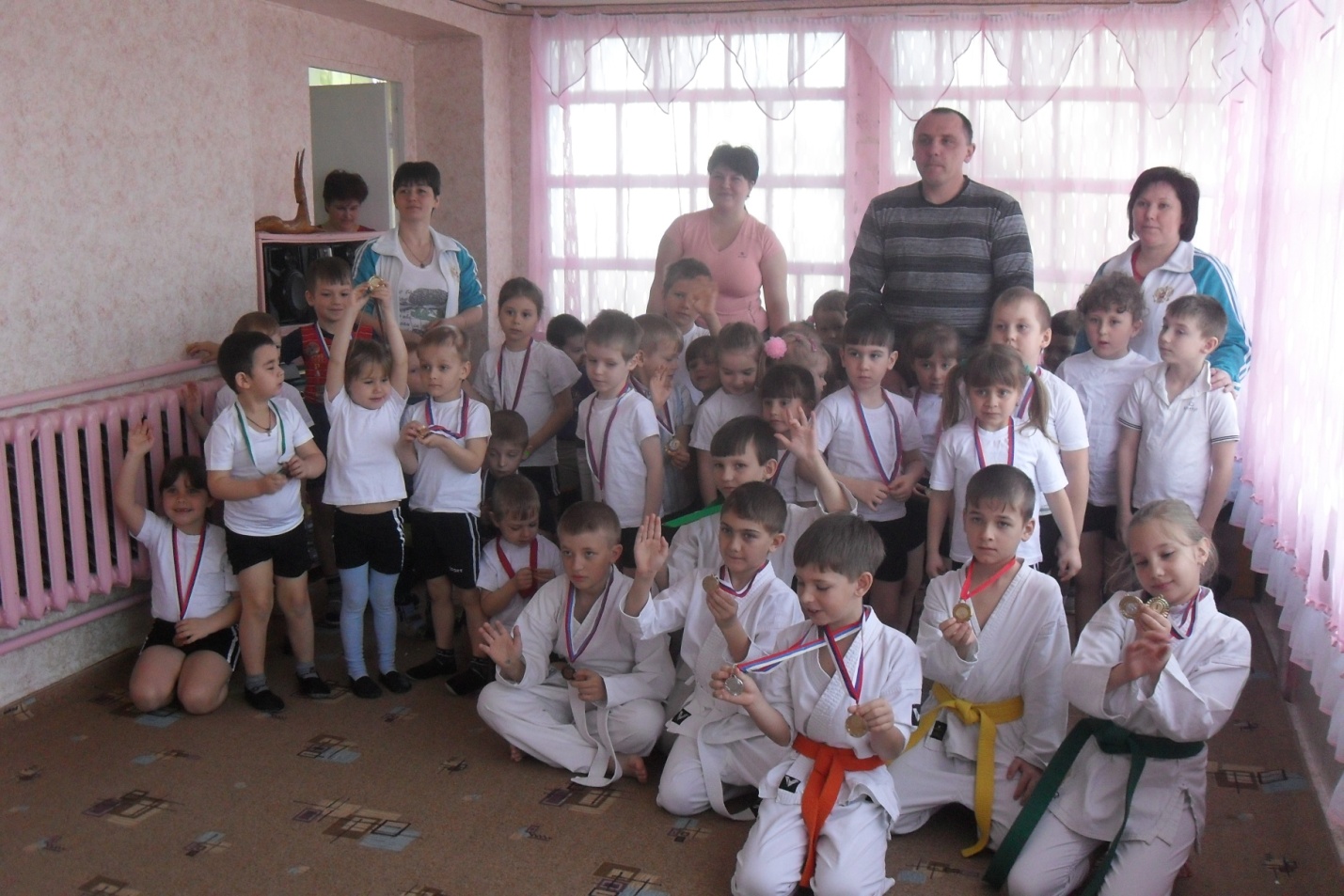 № п/пНаименование мероприятияКатегория участников1. -Беседа «Значение здорового питания»; - «Друзья Мойдодыра»;-  «Что мешает нашему здоровью»	Вторая младшая  группа  Средняя группа   Разновозрастная группа дошкольного возраста от 5-7 лет.                                                  2.Конкурс рисунков «Моя спортивная семья»Дети  от 4- 7 лет3.Выпуск стенгазет             « Здоровые дети в здоровой семье» Все возрастные группы4.Родительское собрания
по пропаганде здорового образа жизни  «Растим здорового ребёнка».Родители 5. «Методический ринга» для воспитателей ДОУВоспитатели6.Тренинг  «Играю, открываю себя и люблю!»Разновозрастная группа дошкольного возраста от 5-7 лет.                                                  7. «Путешествие к Гномам за секретами здоровья»Физкультурное занятие в старшей группе 8.Разучивание  пословиц и поговорок о здоровье.Дети от 3 -7 лет9.Спортивное развлечение: «Мама, папа и я спортивная семья».Разновозрастная группа дошкольного возраста от 5-7 лет.                                                  10.Спортивное развлечение: « Будь здоров».Средняя группа11.Команда»  Фудокан» в гостях у малышейДети от 5-7 лет